Request Reference: 16171617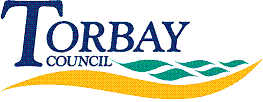 Date received: 8 March 2017Date response sent: 29 March 2017Name of Council: TorbayDistrict Code: 914 (Government Code)18. Please check the UK Census data for your borough’s population and the answer the following questions:NoQuestionResponse 2011/2012Response 2012/2013Response 2013/2014Response 2014/2015Response 2015/20161Do you offer a pest control service to the public, and if so is the service delivered in-house by the Council or contracted out to a 3rd party?  Y=Yes, N=No, C=Contract out (Please give Company name(s) of 3rd party providers)Pest Control services are carried out by a third party contractorhttp://www.torbay.gov.uk/asb-environment-and-nuisance/pests/ Pest Control services are carried out by a third party contractorhttp://www.torbay.gov.uk/asb-environment-and-nuisance/pests/ Pest Control services are carried out by a third party contractorhttp://www.torbay.gov.uk/asb-environment-and-nuisance/pests/ Pest Control services are carried out by a third party contractorhttp://www.torbay.gov.uk/asb-environment-and-nuisance/pests/ Pest Control services are carried out by a third party contractorhttp://www.torbay.gov.uk/asb-environment-and-nuisance/pests/ 2Do you charge for your pest control service? (Y=Yes, N=No) TOR2 or any other pest control company, can provide a pest control service and you should contact them direct for their current fees.TOR2 or any other pest control company, can provide a pest control service and you should contact them direct for their current fees.TOR2 or any other pest control company, can provide a pest control service and you should contact them direct for their current fees.TOR2 or any other pest control company, can provide a pest control service and you should contact them direct for their current fees.TOR2 or any other pest control company, can provide a pest control service and you should contact them direct for their current fees.3How many individuals were employed by the council between 1st April 2015 and 31st March 2016 under the remit of pest control?This service is carried out by TOR2 and TOR2 staffing levels is not information held on behalf of the Council and therefore this information is not availableThis service is carried out by TOR2 and TOR2 staffing levels is not information held on behalf of the Council and therefore this information is not availableThis service is carried out by TOR2 and TOR2 staffing levels is not information held on behalf of the Council and therefore this information is not availableThis service is carried out by TOR2 and TOR2 staffing levels is not information held on behalf of the Council and therefore this information is not availableThis service is carried out by TOR2 and TOR2 staffing levels is not information held on behalf of the Council and therefore this information is not available4How many full time equivalents (FTE) is this?N/AN/AN/AN/AN/A5Of those individuals, how many were employed as servicing technicians?N/AN/AN/AN/AN/A6How many full time equivalents (FTE) is this?N/AN/AN/AN/AN/AThe responses to the questions below have been obtained from TOR2.The responses to the questions below have been obtained from TOR2.The responses to the questions below have been obtained from TOR2.The responses to the questions below have been obtained from TOR2.The responses to the questions below have been obtained from TOR2.The responses to the questions below have been obtained from TOR2.The responses to the questions below have been obtained from TOR2.7How many initial reactive domestic service requests involving rats did the council deploy one or more technicians between 1st April 2015 and 31st March 2016?4442983014043748How many initial reactive domestic service requests involving mice did the council deploy one or more technicians between 1st April 2015 and 31st March 2016?1562121281081769How many initial reactive domestic service requests involving mammals (other than rats or mice, Eg. Foxes, Squirrels, Rabbits etc…) did the council deploy one or more technicians between 1st April 2015 and 31st March 2016?0000N/A10How many initial reactive domestic service requests involving wasps did council deploy one or more technicians between 1st April 2015 and 31st March 2016?N/AN/AN/AN/AN/A11How many initial reactive domestic service requests involving bedbugs did the council deploy one or more technicians between 1st April 2015 and 31st March 2016?N/AN/AN/AN/AN/A12How many initial reactive domestic service requests involving ants did the council deploy one or more technicians between 1st April 2015 and 31st March 2016? N/AN/AN/AN/AN/A13How many initial reactive domestic service requests involving cockroaches did the council deploy one or more technicians between 1st April 2015 and 31st March 2016? N/AN/AN/AN/AN/A14How many initial reactive domestic service requests involving insects other than those listed above (Eg. Fleas, Bees, Mites etc…) did the council deploy one or more technicians between 1st April 2015 and 31st March 2016?N/AN/AN/AN/AN/A15How many initial reactive domestic service requests involving birds did the council deploy one or more technicians between 1st April 2015 and 31st March 2016?N/AN/AN/AN/AN/A16Are you intending to continue providing pest control services to your community for the next 12 month period?(Y=Yes, N=No, DK=Don’t Know)YesYesYesYesYesStatistic:Answer:A: Population:Under Section 21 of the Freedom of Information Act 2000 the council is not required to respond to a request where the information is already available online.B: Total Budget Allocation (under the remit of pest control):This is part of a larger contract with TOR2 and this information is not availableC: Is the district code listed for this local authority, correct?N/A The responses to the questions below have been obtained from TOR2.The responses to the questions below have been obtained from TOR2.D: Does this Local Authority treat Social Housing?NE: Does this Local Authority treat Commercial Premises?NF: Does this Local Authority treat Private Housing?YG: Does this Local Authority contract out services?Pest Control services are carried out by a third party contractorhttp://www.torbay.gov.uk/asb-environment-and-nuisance/pests/